KEMAMPUAN BERHITUNG PERMULAANMELALUI PERMAINAN TRADISIONAL CONGKLAK(Studi Deskriptif Kualitatif di Kelompok B TK Aisyiyah Bustanul Athfal 1 Serang Tahun Ajaran 2016/2017)SKRIPSIDiajukan untuk Memenuhi Sebagian dari Syarat Memperoleh Gelar Sarjana Pendidikan Program Studi Pendidikan Guru Pendidik Anak Usia DiniOleh: Herlina 1305867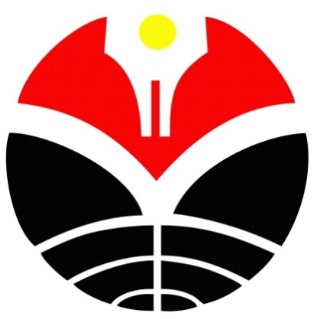 PROGRAM STUDI PENDIDIKAN GURU PENDIDIK ANAK USIA DINIKAMPUS SERANGUNIVERSITAS PENDIDIKAN INDONESIA2017KEMAMPUAN BERHITUNG PERMULAAN MELALUI PERMAINAN TRADISIONAL CONGKLAK(Studi Deskriptif Kualitatif di Kelompok B TK Aisyiyah Bustanul Athfal 1 Serang Tahun Ajaran 2016/2017)OlehHerlinaSebuah skripsi yang diajukan untuk memenuhi salah satu syarat memperoleh gelar Sarjana pada Universitas Pendidikan IndonesiaKampusSerang© Herlina 2017UniversitasPendidikan IndonesiaJuni 2017Hak Cipta dilindungi undang-undang,Skripsi ini tidak boleh diperbanyak seluruhnya atau sebagian, dengan dicetak ulang, fhoto kopi, atau cara lainnya tanpa ijin dari penulis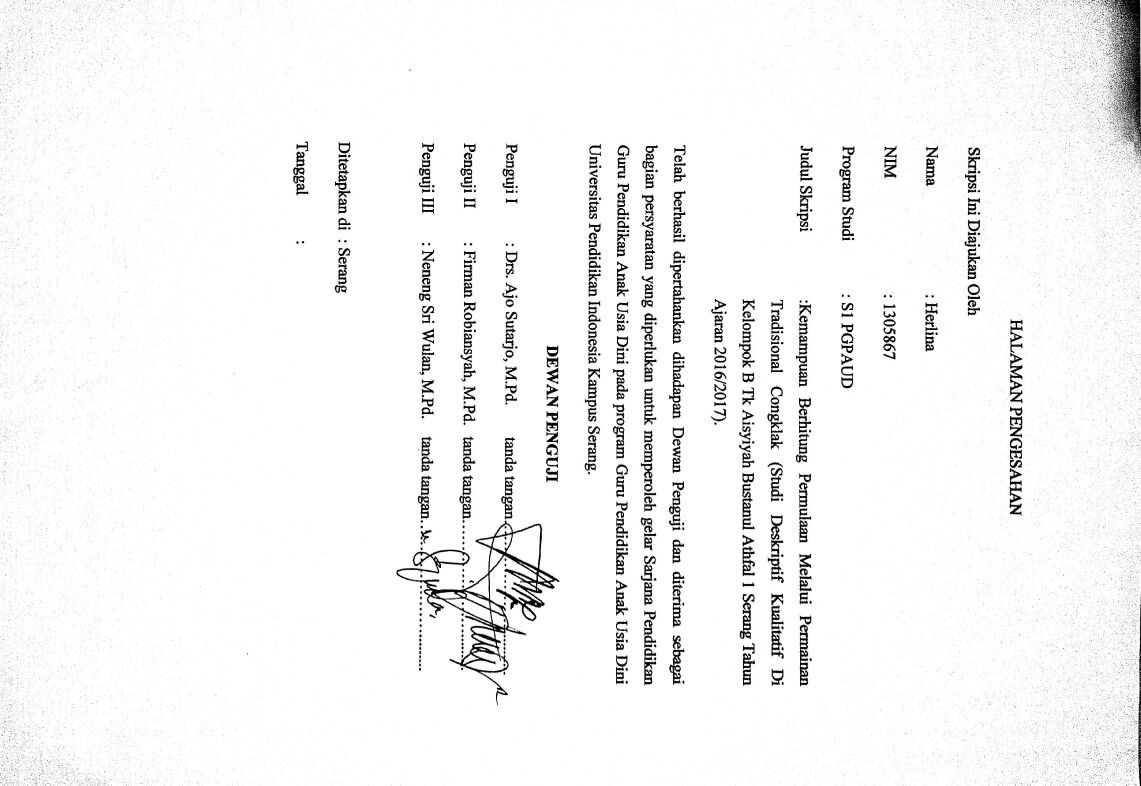 